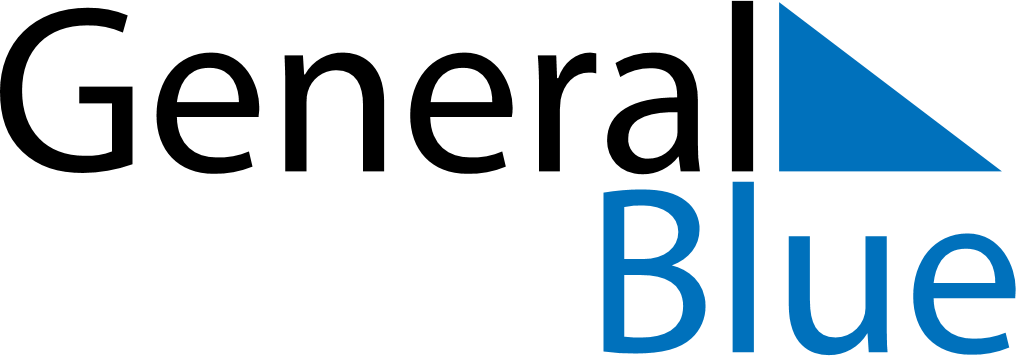 September 2021September 2021September 2021JapanJapanSUNMONTUEWEDTHUFRISAT12345678910111213141516171819202122232425Respect-for-the-Aged DayAutumnal Equinox Day2627282930